OBČINA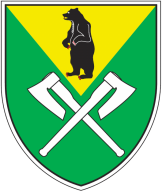 LOŠKI POTOKHrib 171318 Loški PotokTel.: 8350-100Fax.: 8350-102Na podlagi 50. člena Zakona o prostorskem načrtovanju ZPNačrt  (Uradni list RS, št. 33/07, 70/08 - ZVO-1B, 108/09, 80/10 - ZUPUDPP, 106/10- popr.– popr. ZUPUDPP, 43/11 – ZKZ-C, 57/12, 57/12 – ZUPUDPP-A, 109/12 in 35/13 Skl. US, 76/14 - odl. US in 14/15 - ZUUJFO) in 16. člena Statuta Občine Loški Potok (Uradni list RS, št. 79/15) župan Občine Loški Potok s temJAVNIM NAZNANILOMobvešča javnost o javni razgrnitvi in javni obravnavi dopolnjenega osnutka Odloka o Občinskem prostorskem načrtu Občine Loški Potok 1 I.Občina Loški Potok naznanja javno razgrnitev in javno obravnavo dopolnjenega osnutka Odloka o  Občinskem prostorskem načrtu Občine Loški Potok – spremembe št. 1, ki ga je izdelala družba Arealine d. o. o., Novi trg 9, 6230 Postojna, pod št. projekta  P-09/2014.II.Gradivo iz I. točke bo javno razgrnjeno v prostorih Občine Loški Potok, na Oddelku za okolje in prostor, v I. nadstropju, Hrib 17, 1318 Loški Potok, od 18. 12. 2015 do 18 1. 2016.  V času javne razgrnitve bo gradivo objavljeno tudi v digitalni obliki na spletni strani Občine Loški Potok http://www.loski-potok.si.V času javne razgrnitve bo organizirana javna obravnava, ki bo potekala v sejni sobi Občine Loški Potok, Hrib 17, 1318 Loški Potok, dne 13. 1. 2016, s pričetkom ob 18.00 uri.IV.V okviru javne razgrnitve ima javnost pravico dajati pripombe in predloge na razgrnjeno gradivo. Pripombe in predlogi se lahko do vključno 18. 1. 2016 podajo pisno, na mestu javne razgrnitve kot zapis v knjigo pripomb in predlogov, lahko se pošljejo na  naslov Občine Loški Potok, Oddelek za okolje in prostor, Hrib 17, 1318 Loški Potok ali na elektronski naslov  obcina@loski-potok.si, pri čemer se v rubriki "zadeva" navedejo ključne besede "Pripomba na javno razgrnitev OPN-loski-potok 1".Šteje se, da je pri dajanju pripomb in predlogov z navedbo imena in priimka ali drugih osebnih podatkov dan pristanek za objavo teh podatkov v stališčih, ki bodo objavljena na spletu. Osebe, ki ne želijo, da se v stališčih objavijo njihova imena in priimki ali drugi osebni podatki, morajo to posebej navesti.V.Javno naznanilo se objavi  na oglasni deski Občine ,Loški potok, na radiu Univox  in na spletni strani Občine Loški Potok http://www.loski-potok.si. Loški Potok, 17.12 .2015Številka: 350-0003/2015  -2                                                                      Župan Občine Loški Potok                                                                                                                                 Ivan Benčina